Publicado en España el 09/12/2015 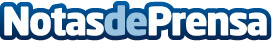 Cocina Online, la web para publicar y compartir recetas de cocina en Internet Esta web, gratuita, no pide registros y está abierta a cualquier tipo de usuario Datos de contacto:WebMasterNota de prensa publicada en: https://www.notasdeprensa.es/cocina-online-la-web-para-publicar-y-compartir Categorias: Nutrición Gastronomía Sociedad E-Commerce http://www.notasdeprensa.es